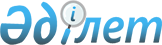 Об организации Института повышения квалификации преподавателей высших учебных заведенийПостановление Кабинета Министров Республики Казахстан от 7 декабря 1993 года N 1222



          В соответствии с Законом Республики Казахстан  
 Z932700_ 
  "О
высшем образовании" и постановлением Президента Республики Казахстан
от 9 января 1993 г. N 1059  
 K931059_ 
  "О статусе Казахского
государственного университета им. Аль-Фараби" и в целях
совершенствования системы повышения квалификации
научно-педагогических кадров высшей школы республики Кабинет
Министров Республики Казахстан ПОСТАНОВЛЯЕТ:




          1. Принять предложение Казахского государственного
национального университета им. Аль-Фараби, согласованное с
Министерством образования Республики Казахстан, об организации
института повышения квалификации преподавателей высших учебных
заведений Казахского государственного национального университета
им. Аль-Фараби на базе института повышения квалификации
преподавателей общественных наук и факультета повышения квалификации
преподавателей общенаучных дисциплин при КазГУ им. Аль-Фараби.




          2. Министерству образования Республики Казахстан в
установленном порядке передать на баланс Казахского государственного
национального университета им. Аль-Фараби учебный корпус, общежитие
ИПК преподавателей общественных наук при КазГУ им. Аль-Фараби.




          3. Казахскому государственному национальному университету
им. Аль-Фараби совместно с Министерством образования, другими
министерствами и ведомствами республики, имеющими вузы, ежегодно
осуществлять формирование контингента слушателей в названный
институт повышения квалификации и обеспечить целевое использование
его материально-технической базы.





  Премьер-министр
Республики Казахстан


					© 2012. РГП на ПХВ «Институт законодательства и правовой информации Республики Казахстан» Министерства юстиции Республики Казахстан
				